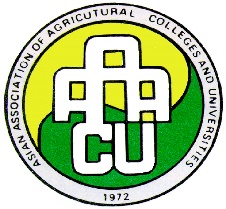 AAACU STUDY TOUR PROGRAM APPLICATION FORMPERSONAL INFORMATIONPERSONAL INFORMATIONPERSONAL INFORMATIONPERSONAL INFORMATIONPERSONAL INFORMATIONPERSONAL INFORMATIONPERSONAL INFORMATIONComplete Name of ApplicantGender Male Female FemaleDate of Birth:Date of Birth:Date of Birth:Complete Home AddressComplete Home AddressComplete Home AddressCountry:Country:Country:Country:Country:Country:Contact Number/sHome Phone, if any:Home Phone, if any:Home Phone, if any:Home Phone, if any:Mobile: Mobile: Email Address         (PLEASE WRITE LEGIBLY)Passport DetailsNumber:Number:Date and Place of Issue:Date and Place of Issue:Date and Place of Issue:Expiry Date:SCHOOL INFORMATIONSCHOOL INFORMATIONSCHOOL INFORMATIONName of School/University Currently Enrolled InName of School/University Currently Enrolled InComplete Address of School/UniversityComplete Address of School/UniversityComplete Address of School/UniversityContact Number/sPhone:Fax: SCHOOL INFORMATION (Continued)SCHOOL INFORMATION (Continued)Degree CourseMajor Field of SpecializationYear LevelOTHER RELEVANT INFORMATIONOTHER RELEVANT INFORMATIONName and Address ofContact Person in Case of EmergencyName and Address ofContact Person in Case of EmergencyRelationship to ApplicantI hereby certify that the information provided in this form is complete and accurate.I hereby certify that the information provided in this form is complete and accurate.I hereby certify that the information provided in this form is complete and accurate.(Signature of Applicant Over Printed Name)Date